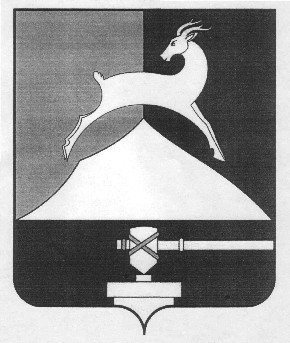 Администрация Усть-Катавского городского округаЧелябинской областиРАСПОРЯЖЕНИЕОт 05.04.2018 г.				                           	                                  № 26-рО создании рабочей группыВ целях координации деятельности по выбору мест и дизайна баннеров, необходимых для оформления города Усть-Катава, в связи с празднованием 260-летия Усть-Катава, в соответствии с Федеральным законом от 06.10.2003г. № 131 ФЗ «Об общих принципах организации местного самоуправления в Российской федерации», на основании Устава Усть-Катавского городского округа,Создать рабочую группу по рассмотрению и согласованию мест и дизайна баннеров, необходимых для оформления города Усть-Катава, в связи с празднованием 260-летия Усть-Катава.Утвердить состав рабочей группы по рассмотрению и согласованию мест и дизайна баннеров, необходимых для оформления города Усть-Катава, в связи с празднованием 260-летия Усть-Катава (Приложение).
           3. Общему отделу администрации Усть-Катавского городского округа (О.Л.Толоконникова) обнародовать настоящее постановление на информационном стенде и разместить на сайте администрации Усть-Катавского городского округа (www.ukgo.su).             4. Организацию выполнения данного распоряжения возложить на первого заместителя главы Усть-Катавского городского округа по вопросам социально-культурной политики, охраны здоровья населения.            5. Настоящее распоряжение вступает силу со дня его подписания. Глава Усть-Катавского  городского округа                                                                                          С.Д. СемковПРИЛОЖЕНИЕ  к распоряжению
администрации  Усть-Катавского городского округа 
от  05.04.2018 г.  № 26-рСостав рабочей группы по рассмотрению и согласованию мест и дизайна баннеров, необходимых для оформления города Усть-Катава, в связи с празднованием 260-летия Усть-КатаваПульдяев С. Н.первый заместитель главы Усть-Катавского городского округа по вопросам социально-культурной политики, охраны здоровья населения, председатель рабочей группы;первый заместитель главы Усть-Катавского городского округа по вопросам социально-культурной политики, охраны здоровья населения, председатель рабочей группы;Члены рабочей группы:Члены рабочей группы:Члены рабочей группы:Бухмастова Е.А.Бухмастова Е.А.начальник управления культуры администрации Усть-Катавского городского округа;Биева Ю.А.Биева Ю.А.начальник отдела архитектуры и градостроительства администрации Усть-Катавского городского округа;Иванова Е.В.Иванова Е.В.начальник управления образования администрации Усть-Катавского городского округа;Зиннатулина Г.А.Зиннатулина Г.А.руководитель МКДО «Центр детского творчества»                           г. Усть-Катава;Мамаева Л.М.Мамаева Л.М.начальник отдела социально-экономического развития и размещения муниципального заказа администрации                Усть-Катавского  городского округа;Толоконникова О.Л.Толоконникова О.Л.начальник общего отдела администрации Усть-Катавского городского округа.